ИНФОРМАЦИЯ О ДЕЯТЕЛЬНОСТИ КООПЕРАТИВНЫХ ОРГАНИЗАЦИЙНер-Заводское РАЙПОНер-Заводское РАЙПО осуществляет производство мясных полуфабрикатов, колбасных изделий, мясных консервов. Основная часть сырья для производства продукции закупается предприятием у местного населения. Готовую продукцию — колбасные изделия и деликатесы — РАЙПО реализует в собственном магазине, а полуфабрикаты доставляет в торговые точки и образовательные учреждения Калганского, Приаргунского, Сретенского, Нерчинского, Газимуро-Заводского, Шелопугинского районов. В планах поставлять продукцию и в соседние регионы.
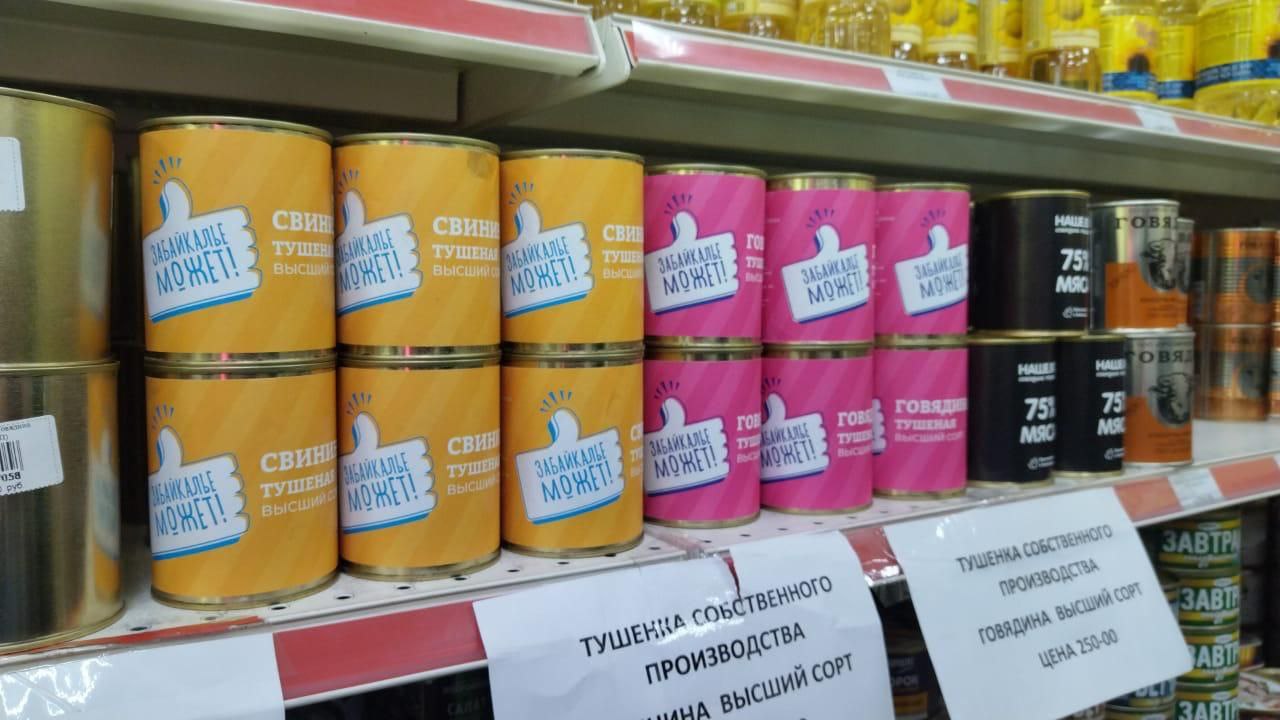 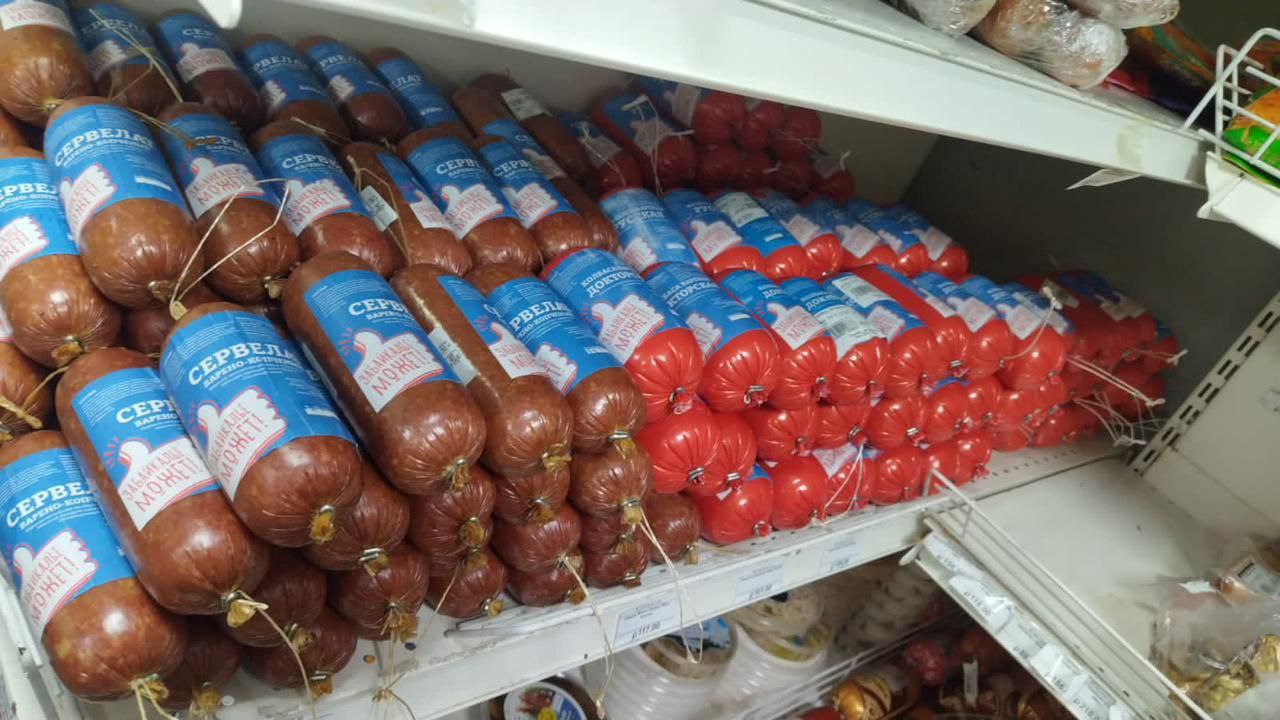 